СПРАВКА к проекту приказа Министерства строительства и жилищно-коммунального хозяйства Российской Федерации «Об утверждении Правил определения класса энергетической эффективности многоквартирных домов»В соответствии с поручением Министра строительства и жилищно-коммунального хозяйства М.А. Меня от 18 февраля 2015 года № 1487-ВН/01 Департаментом жилищно-коммунального хозяйства были проработаны предложения Правительства Москвы в части повышения энергетической эффективности в строительной отрасли и подготовлена актуализированная редакция приказа Минстроя России «Об утверждении Правил определения класса энергетической эффективности многоквартирных домов» (далее – проект приказа).В проекте приказа реализован подход в части отдельного утверждения требований по энергетической эффективности многоквартирных домов и отдельный приказ по требованиям энергетической эффективности зданий, строений, сооружений.В проекте приказа по требованиям энергетической эффективности многоквартирных домов учтены предложения Правительства Москвы по отказу от нормирования приведенного сопротивления теплопередаче ограждающих конструкций (R), с целью исключения негативного влияния на стоимость строительства.Актуализированный проект приказа был обсужден Мосгосэкпертизой, НИИМосстроем Правительства Москвы, НП «Инженеры по отоплению, вентиляции, кондиционированию воздуха, теплоснабжению и строительной теплофизике» и одобрен им в рабочем порядке.В целях всестороннего обсуждения проекта приказа, на базе НП «ЖКХ Развитие» была сформирована рабочая группа по экспертной оценке последствий принятия указанного проекта приказа. В заседании, состоявшемся 16 апреля 2015 г., проект приказа обсужден с представителями экспертных и научных сообществ, ассоциаций строителей и по итогам полученных рекомендаций доработан.Проект приказа направлен на согласование в Минэнерго России, Ростехнадзор письмом Минстроя России от 30 апреля 2015 г. № 12905-АЧ/04 и органы исполнительной власти города Москвы письмом от 6 мая 2015 г. № 13361-ОД/04.На доработанный проект приказа 12 мая 2015 г. Департаментом градостроительной политики города Москвы направлена уточненная редакция проекта приказа (письмо № ДГП-03-3996/15-1).14 мая 2015 г. Комитет города Москвы по ценовой политике в строительстве и государственной экспертизе проектов сообщил об отсутствии замечаний и предложений к проекту приказа. Проект приказа согласован Ростехнадзором (письмо от 14 мая 2015 г. № 00-07-04/502). 8 июня 2015 г. на проект приказа поступили замечания Минэнерго России (письмо № ИА-6340/15).Замечания Минэнерго России носят концептуальный характер и предполагают необходимость гармонизации предложенной маркировки с системами других стран. По итогам согласительного совещания подготовлена информация о системе маркировки зданий в зарубежных странах.В доработанной версии приказа учтены следующие замечания Министерства энергетиики:В таблицу №2 «Классы энергетической эффективности» добавлены классы, гармонизирующее ее с системами маркировки энергетической эффективности большинства европейских стран. Добавлена возможность присвоения классов энергетической эффективности A+ и A++, которые, по мнению экспертов, могут быть востребованы отечественным строительством начиная с 2025 года.Базовые показатели, приведенные в таблице 1 уточнены и определены в строгом соответствии с действовавшими на базовый 2009 год строительными нормами, сводами правил и национальными стандартами РФ по теплозащите, отоплению и вентиляции, горячему водоснабжению и электроснабжению многоквартирных домов.Введение инструментального контроля за показателями энергетической эффективности МКД вводимых в эксплуатацию новых и капитально отремонтированных домов сегодня обеспечено необходимой нормативно-технической и законодательной базой. Система технического регулирования РФ содержит достаточное количество ГОСТов и национальных стандартов, методически регламентирующих проведение необходимых инструментальных измерений по энергопотреблению зданий МКД при вводе в эксплуатацию. Более того, в настоящее время в подготовлен к выпуску новый Национальный стандарт РФ «Здания и сооружения. Методика проведения натурных испытаний по инструментальному определению энергопотребления вводимых в эксплуатацию зданий и оценка их соответствия требованиям энергетической эффективности». Стандарт был включен в Программу разработки национальных стандартов Российской Федерации на 2014 год. Стандарт был апробирован в московском строительстве. 
Важно отметить, что сегодня в РФ Федеральным законом от 23 ноября 2009 года № 261-ФЗ «Об энергосбережении и повышении энергетической эффективности..» (далее – закон № 261-ФЗ) создана и действует система саморегулируемых организаций в области проведения энергетических обследований, специалисты которой обеспечат квалифицированное проведение инструментального контроля за показателями энергоэффективности вводимых в эксплуатацию МКД. Учитывая установленные законом № 261-ФЗ прямые нормы, не допускающие ввод в эксплуатацию МКД, не оснащенных приборами учета потребления энергетических ресурсов, проведение инструментального контроля при вводе МКД в эксплуатацию будет являться малозатратной операцией и не потребует установки дополнительного измерительного оборудования. Метод присвоения класса по фактическим измерениям является наиболее эффективным. Основной причиной применения метода измерений вместо расчетов является его экономическая привлекательность (присвоение класса энергоэффективности на основании измерений является менее трудоемким, а значит, более дешевым). В качестве примера можно привести опыт Германии, которая перешла с расчетного метода на метод измерений, вследствие чего появилась возможность сравнения точности и стоимости этих методов. Результатом стало подтверждение низкой точности и повышенной стоимости расчетных методов. Международные и европейские требования по энергетической эффективности зданий, строений, сооружений описаны ниже.До 1960 года в Европе существовала система нормирования энергопотребления зданий в виде установления нормативного стандарта энергопотребления для каждого компонента зданий (окна, крыша, стены, дверные проемы, отопительные и осветительные системы). Указанная система с учетом полученного практического опыта перестала давать возможность существенного снижения энергопотребления здания, что потребовало рассматривать здание как единую систему.Это привело к переходу на нормативное установление энергопотребления всего здания, выраженное в кВт.ч./кв.м. в год, с 1980 года.Соблюдение указанных требований, как для новых, так и для существующих зданий носит обязательный характер для всех Европейских стран, Китая, Австралии, Новой Зеландии, Казахстана, Египта, Турции и пр. Добровольное применение указанных норм характерно лишь для таких стран как Индия, ЮАР, Бразилия.Указанный показатель определяется исходя из затрат энергетических ресурсов на отопление, вентиляцию и кондиционирование, и общедомовые нужды на электроснабжение здания.Так Директива 2010/31/EU Европейского Парламента и Совета от 19 мая 2010 «Энергетическая эффективность зданий» (EPBD 2010) требует от всех стран участников установить минимальные требования по энергетической эффективности для своей страны, исходя из экономической целесообразности.Все европейские страны, шли по пути определения требований по энергетической эффективности, сертификации зданий, сбора статистики и ввода поэтапного ужесточения указанных норм. Данная система и предусмотрена Федеральным законом от 23 ноября 2009 года № 261-ФЗ «Об энергосбережении и о повышении энергетической эффективности и о внесении изменений в отдельные законодательные акты Российской Федерации».Германия. Система требований по энергетической эффективности Германии выделяет несколько типов зданий по функциональному назначению, для которых устанавливаются требования: новые жилые, эксплуатируемые жилые, новые нежилые и т.д. Для каждого типа здания определяется базовое значение потребления и далее все здания сравниваются с «типовым».На рисунке ниже представлен элемент указателя энергопотребления, на котором снизу представлено потребление типового здания, сверху фактическое потребление рассматриваемого здания)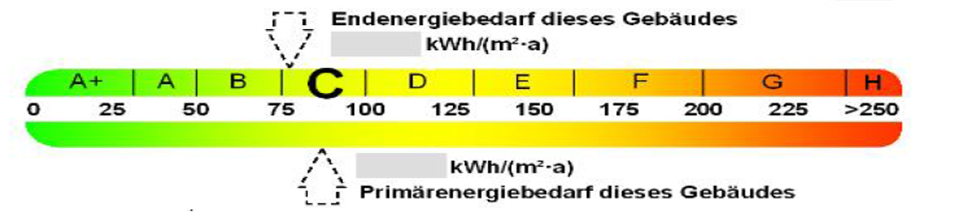 Указанный показатель заносят в энергетический паспорт здания, который является неотъемлемым документов для каждого здания и сопровождает все сделки с недвижимым имуществом.Франция. Все новые здания во Франции с 2012 года не должны потреблять более 50 кВт.ч./кв.м. в год.Сводные значения по удельному потреблению энергии по типам зданий (жилых) в странах ЕС, приведены в таблице нижеТаким образом, предлагаемые Министерством строительства и ЖКХ России нормы энергопотребления для территорий с климатическими характеристиками ГСОП=4000, что соответствует 220-230 кВт.ч./кв.м. в год для среднего класса (характерно для Германии), Российская Федерация будет отставать Германии примерно на 50 % от существующих европейских норм.Предлагаемая Министерством строительства и ЖКХ России система контроля соответствует принятой в Швеции и Китае. Указанные требования, включены в проект здания, при осуществлении строительства, застройщик обязан выполнить все работы в соответствии с проектом. При вводе в эксплуатацию проверяют соответствие проектных решений и фактических. В случае с эксплуатируемыми зданиями, государственный орган проверят соответствие и выдает заключение. Строительная организация должна устранить замечания, в противном случае налагается штраф. Тип зданияГод постройкиУдельное потребление энергии,кВт-ч/м2 в годУдельное потребление энергии,кВт-ч/м2 в годУдельное потребление энергии,кВт-ч/м2 в годУдельное потребление энергии,кВт-ч/м2 в годТип зданияГод постройкиВсегов том числе:в том числе:в том числе:Тип зданияГод постройкиВсегоотоплениеГВСэлектроэнергияСтарые зданиядо 1970 г.2852203035Типовые здания1970 - 1980 гг.2151503035Типовые здания1980 - 2002 гг.1601003030Дома с низким энергопотреблением2002 г. – наст. вр.135703035«Пассивный» дом3715715Дом с «нулевыми» затратами энергии на отопление220715Дом с «нулевым» потреблением энергииЗдание полностью потребляет энергию, которую производит за счет установленного инженерного оборудования (солнечных коллекторов, тепловых насосов, фотоэлектрических панелей)Здание полностью потребляет энергию, которую производит за счет установленного инженерного оборудования (солнечных коллекторов, тепловых насосов, фотоэлектрических панелей)Здание полностью потребляет энергию, которую производит за счет установленного инженерного оборудования (солнечных коллекторов, тепловых насосов, фотоэлектрических панелей)Здание полностью потребляет энергию, которую производит за счет установленного инженерного оборудования (солнечных коллекторов, тепловых насосов, фотоэлектрических панелей)Дом энергия-плюс («активный» дом)Здание, которое за счет установленного инженерного оборудования (солнечные коллекторы, тепловые насосы, фотоэлектрические панели) производит больше энергии, чем потребляетЗдание, которое за счет установленного инженерного оборудования (солнечные коллекторы, тепловые насосы, фотоэлектрические панели) производит больше энергии, чем потребляетЗдание, которое за счет установленного инженерного оборудования (солнечные коллекторы, тепловые насосы, фотоэлектрические панели) производит больше энергии, чем потребляетЗдание, которое за счет установленного инженерного оборудования (солнечные коллекторы, тепловые насосы, фотоэлектрические панели) производит больше энергии, чем потребляет